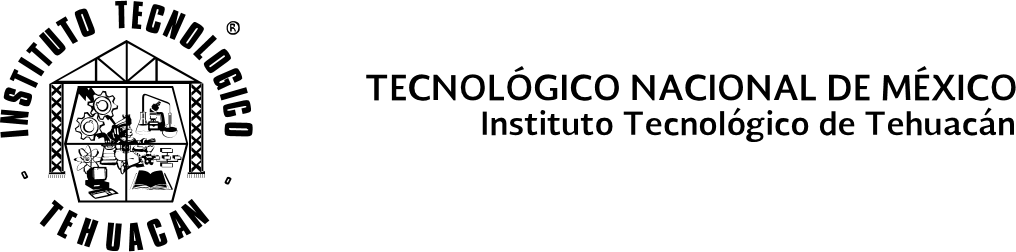 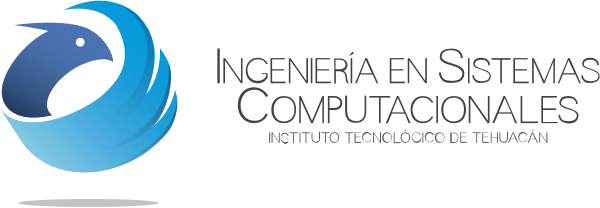 JustificaciónEl logo de la Ingeniería en sistemas computacionales refleja vitalidad, formas orgánicas que simbolizan dinamismo y cambio, actualización. El cardenal en actitud protectora muestra orgullosa su ala, cobijando a los estudiantes de la ingeniería en sistemas computacionales , logrando una identificación hacia la institución.   El ícono en general, parte de la forma de una tuerca, esto porque cada alumno, cada docente, forman parte de un sistema, el cual necesita de la participación de todos para su correcto funcionamiento.El ícono se encuentra flotando, aumentando con esto la solemnidad del mismo.El color azul evoca a la profesionalidad, seriedad y progreso, características que un ingeniero en sistemas debe poseer. Por otro lado le da un apecto fresco.La tipografía Sans serif es ligera y moderna, acorde a la imagen.Justificación